This price breakdown for the Basic Ash Interment is presented in the format approved by the regulator, as per Condition C.1 of the licence conditions for cemetery operators. 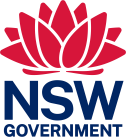 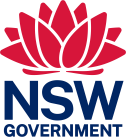 In line with the approved format, all prescribed elements of the price breakdown must be shown in the table, with those that do not apply in our circumstances marked as not applicable. This price breakdown does not include any products or services not provided by the cemetery operators, such as the costs of the funeral director.Price Breakdown ElementPrice Breakdown ElementDescription of this ElementOperator Specific Information  (if relevant) Price (GST applicable element, includes GST)Price (GST not applicable, excludes GST)Right to inter (place) ashes in a particular location in a cemeteryRight to inter (place) ashes in a particular location in a cemeteryRight to inter (place) ashes in a particular location in a cemeteryRight to inter (place) ashes in a particular location in a cemeteryRight to inter (place) ashes in a particular location in a cemeteryRight to inter (place) ashes in a particular location in a cemeteryAdministration – Interment rightAdministration – Interment rightPreparation of key documentation and associated activities to issue an interment right (the right to place (inter) ashes in a particular location) including: - Consumer Contract- Interment Right CertificateLand valueLand valueRelevant proportion of the cost of purchasing land for the cemetery Site developmentSite developmentRelevant proportion of the cost of developing land for the cemetery, or the specific area of the cemetery (Applies to new cemetery development only).MaintenanceMaintenanceShare of cost of activities required to maintain the site and the cemetery. Operator to specify whether perpetual maintenance (future) is included.  Sub-TotalSub-TotalSub-TotalSub-TotalPlacement of ashes Placement of ashes Placement of ashes Placement of ashes Placement of ashes Placement of ashes Placement of ashesPlacement of ashesPlacement of ashes in the ground or another structure (such as a columbarium or niche wall) Administration – PlacementAdministration – PlacementAdministrative costs associated with the placement of the ashes for example issuing the Order for Interment (required to confirm all details correct before any placement occurs)Sub-TotalSub-TotalSub-TotalSub-TotalCremation (if applicable)Cremation (if applicable)Cremation (if applicable)Cremation (if applicable)Cremation (if applicable)Cremation (if applicable)CremationCost of cremation, if included in the Basic Ash IntermentCost of cremation, if included in the Basic Ash IntermentAdministration – CremationAdministrative costs or fees associated with the cremation, including any mortuary storage costs or transportation costs that apply.Administrative costs or fees associated with the cremation, including any mortuary storage costs or transportation costs that apply.Memorial (if applicable)Memorial (if applicable)Memorial (if applicable)Memorial (if applicable)Memorial (if applicable)Memorial (if applicable)Memorial plaque, garden or other item installed on a site to commemorate or identifyMemorial plaque, garden or other item installed on a site to commemorate or identifyEngraving and/or placement of a memorialReligious, Cultural or Spiritual (if applicable)Religious, Cultural or Spiritual (if applicable)Religious, Cultural or Spiritual (if applicable)Religious, Cultural or Spiritual (if applicable)Religious, Cultural or Spiritual (if applicable)Religious, Cultural or Spiritual (if applicable)Religious, cultural or spiritual requirementsReligious, cultural or spiritual requirementsDetails of religious, cultural or spiritual requirements included and an explanation of the components of the price. For example, witness insertion costs. Additional fees, services or products (if applicable)Additional fees, services or products (if applicable)Additional fees, services or products (if applicable)Additional fees, services or products (if applicable)Additional fees, services or products (if applicable)Additional fees, services or products (if applicable)Items or components that are not included in the above sections e.g. flowers, chapel hire,  cateringItems or components that are not included in the above sections e.g. flowers, chapel hire,  cateringEach component should be clearly itemised, and details provided.Includes any additional fees for example if an 'Out of Area' fee is applied by council operators to customers residing outside of the council area.Discounts (if applicable)Discounts (if applicable)Discounts (if applicable)Discounts (if applicable)Discounts (if applicable)Discounts (if applicable)DiscountsDiscountsFor example if a discount is offered to local ratepayers by council operators.GST applicable subtotalGST not applicable subtotalTotal price for Basic Ash Interment (including GST where it is applicable)Total price for Basic Ash Interment (including GST where it is applicable)Total price for Basic Ash Interment (including GST where it is applicable)Total price for Basic Ash Interment (including GST where it is applicable)Total price for Basic Ash Interment (including GST where it is applicable)